附件： 4“天府通办”APP二维码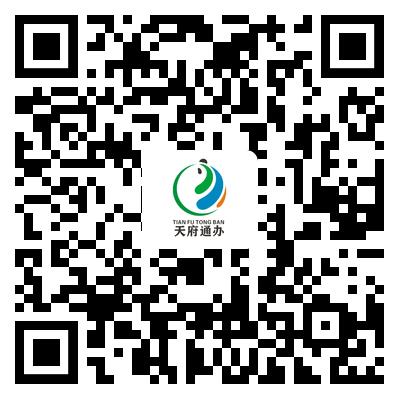 